                       ประกาศองค์การบริหารส่วนตำบลทุ่งแล้ง
เรื่อง  มาตรการป้องกันการละเว้นการปฏิบัติหน้าที่ในการบังคับใช้กฎหมายเกี่ยวกับป้ายโฆษณาบน  ทางสาธารณะ  ที่อยู่ในความรับผิดชอบขององค์การบริหารส่วนตำบลทุ่งแล้ง
                                         ************************
           ด้วยกรมส่งเสริมการปกครองส่วนท้องถิ่นได้รับแจ้งจากกระทรวงมหาดไทยว่า สำนักเลขาธิการคณะรัฐมนตรีได้แจ้งมติคณะรัฐมนตรีเมื่อวันที่ 8 มกราคม 2562 เรื่องมาตรการป้องกันการละเว้นการปฏิบัติหน้าที่ในการบังคับใช้กฎหมายเกี่ยวกับป้ายโฆษณาบนทางสาธารณะที่คณะกรรมการ ป.ป.ช. เสนอ และมอบหมายให้กระทรวงมหาดไทยรับมาตรการป้องกันการละเว้นการปฏิบัติหน้าที่ในการบังคับใช้กฎหมายเกี่ยวกับโฆษณาบนทางสาธารณะพิจารณาดำเนินการ ซึ่งกระทรวงมหาดไทยได้มอบหมายให้กรมส่งเสริมการปกครองส่วนท้องถิ่นพิจารณาดำเนินการและแจ้งมอบหมายงานที่เกี่ยวข้องต่อไป องค์การบริหารส่วนตำบลทุ่งแล้ง จึงประกาศมาตรการป้องกันการละเว้นการปฏิบัติหน้าที่ในการบังคับใช้กฎหมายเกี่ยวกับป้ายโฆษณาบนทางสาธารณะในเขตองค์การบริหารส่วนตำบลทุ่งแล้ง  เพื่อให้เจ้าหน้าที่และประชาชนโดยทั่วไปที่เกี่ยวข้องทราบและถือปฏิบัติและดำเนินการโดยมีรายละเอียด  ดังนี้
1) มาตรการระยะเร่งด่วน
     1.1) มาตรการทางการบริหาร ที่ควรดำเนินการเสร็จภายใน 6 เดือน เช่น
             (1) ป้ายโฆษณาทุกประเภทต้องมีเลขทะเบียนควบคุมเป็นระบบเดียว ซึ่งบ่งบอกหน่วยงานผู้ออกใบอนุญาตหรือกำกับดูแล เพื่อให้เกิดความเข้มงวดในการกำกับดูแล และจัดระเบียบ
             (2) หน่วยงานที่เกี่ยวข้องควรจัดให้มีช่องทางที่เหมาะสมสำหรับแจ้งเบาะแสป้ายโฆษณาหรือสิ่งอื่นใดที่รุกล้ำทางสาธารณะหรือไม่ชอบด้วยกฎหมาย รวมทั้งมีแนวทางการจัดการที่ชัดเจนและรายงานผลการดำเนินการภายหลัง
       1.2) มาตรการทางกฎหมาย ที่ควรดำเนินการเสร็จภายใน 1 ปี เช่น
              (1) กำหนดนิยามของคำว่าป้ายโฆษณาให้ชัดเจน รวมถึงกำหนดลักษณะ รูปแบบ และขนาด ของป้ายโฆษณาให้เป็นแนวทางเดียวกัน เพื่อใช้เป็นมาตรฐานกลางในการควบคุมดูแล
              (2) กำหนดค่ามาตรฐานความเข้มของแสงบนป้ายโฆษณาที่ไม่ก่อให้เกิดอันตราย และ
              (3) ปรับปรุงอัตราค่าธรรมเนียมการขออนุญาตติดตั้งให้เหมาะสมกับปัจจุบัน
2) มาตรการระยะยาว
           ควรดำเนินการอย่างต่อเนื่อง โดยควรจัดให้ความรู้ทางกฎหมายแก่สมาคมโฆษณา  หรือสมาคมภาคธุรกิจเอกชนและอื่น ๆ ที่มีความประสงค์จะติดตั้งป้ายโฆษณาในพื้นที่ให้มีความเข้าใจที่ถูกต้องตรงกัน และควรรณรงค์ให้เครือข่ายประชาชนเข้ามามีส่วนร่วมในการแจ้งเบาะแสเกี่ยวกับการติดตั้งป้ายโฆษณาบนทางสาธารณะ  
         เพื่อให้การดำเนินการในเรื่องดังกล่าวเป็นไปด้วยความเรียบร้อย   องค์การบริหารส่วนตำบลทุ่งแล้ง ดำเนินการตามมาตรการป้องกันการละเว้นการปฏิบัติหน้าที่ในการบังคับใช้กฎหมายเกี่ยวกับป้ายโฆษณาบนทางสาธารณะ สามารถแจ้งเบาะแสป้ายโฆษณาหรือสิ่งอื่นใดที่รุกล้ำทางสาธารณะหรือไม่ชอบด้วยกฎหมาย ที่หมายเลขโทรศัพท์054 - 069626(กองช่าง)หรือแจ้งผ่านทางเว็บไซต์ www. https://www.thunglang.go.th/ หัวข้อบริการประชาชน และผ่านทางสื่อสังคมออนไลน์  https:/www.facebook.com /องค์การบริหารส่วนตำบลทุ่งแล้ง	ประกาศ ณ วันที่    10     เดือน   มกราคม    พ.ศ.2563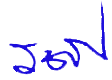 (นางระดับ  คำเขียว)นายกองค์การบริหารส่วนตำบลทุ่งแล้ง